Exploring RatiosExploring RatiosExploring RatiosExploring RatiosUnderstands difference between part-part and part-whole relationships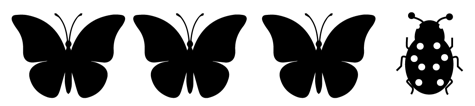 “Butterflies to ladybugs is a part-part relationship and butterflies to all insects is a part-whole relationship.”(« La relation entre les papillons et les coccinelles est une relation de partie à partie et celle entre les papillons et tous les insectes est une relation de partie au tout. »)Expresses part-part and part-whole relationships with ratios“Butterflies to ladybugs: 3:1, 
a part-part ratio.Butterflies to all insects: 3:4, 
a part-whole ratio.”(« Les papillons et les coccinelles : 3:1, un rapport partie à partie. Papillons par rapport à tous les insectes : 3:4, un rapport partie au tout. »)Expresses part-whole relationships in different ways (i.e., ratios, fractions, decimals, percents)“Butterflies to all insects: 
3:4, , 0.75, 75%”(« Des papillons à tous les insectes : 3:4, , 0,75, 75 %. »)Flexibly interprets and expresses ratios to represent different situations4:5“A 4:5 ratio could represent a 
part-part situation, such as:(« Un rapport de 4:5 pourrait représenter une situation de partie à partie, comme par exemple »)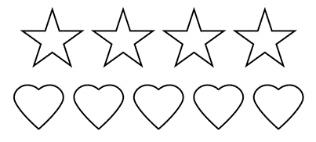 Or it could represent a part-whole situation, such as:”(« Ou il peut représenter une situation de partie au tout, comme par exemple »)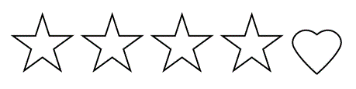 Observations/DocumentationObservations/DocumentationObservations/DocumentationObservations/Documentation.